       ҠАРАР                                                                     ПОСТАНОВЛЕНИЕ     10 сентябрь 2015 й.	                  №  984                             10 сентября .О внесении изменений в Постановление № 553 от 29 мая 2015 года «Об утверждении порядка осуществления администрацией сельского поселения Шаранский сельсовет муниципального района Шаранский район Республики Башкортостан бюджетных полномочий главных администраторов доходов бюджетов бюджетной системы Российской Федерации»В целях реализации статей 166.1 и 218 Бюджетного кодекса Российской Федерации и во избежание отнесения Управлением Федерального казначейства по Республике Башкортостан указанных платежей на невыясненные поступления,п о с т а н о в л я ю:1. Внести изменение в приложение к постановлению администрации сельского поселения Шаранский сельсовет муниципального района Шаранский район Республики Башкортостан № 553 от 08 июня 2015 года «Перечень главных администраторов доходов бюджетов бюджетной системы Российской Федерации – органов местного самоуправления муниципального района Шаранский район Республики Башкортостан» добавить следующий код бюджетной классификации:2. Настоящее постановление вступает в силу со дня его подписания.		3. Контроль за исполнением настоящего постановления оставляю за собой.И.о. главы сельского  поселения                                                           Р.М.НуриевБашкортостан РеспубликаһыШаран районымуниципаль районыныңШаран  ауыл Советыауыл биләмәһе Хакимиәте452630 Шаран ауылы, 1-се май урамы 62Тел.(347) 2-22-43,e-mail:sssharanss@yandex.ruШаран  ауылы, тел.(34769) 2-22-43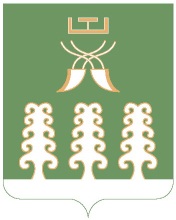 Республика БашкортостанАдминистрация сельского поселенияШаранский  сельсоветмуниципального районаШаранский район452630 с. Шаран ул. Первомайская,62Тел.(347) 2-22-43,e-mail:sssharanss@yandex.ruс. Шаран тел.(34769) 2-22-43Код бюджетной классификации Российской Федерации  Код бюджетной классификации Российской Федерации  Наименование главного администратора доходов бюджетов бюджетной системы Российской Федерацииглавного администратора доходов бюджетов бюджетной системы Российской ФедерацииНаименование главного администратора доходов бюджетов бюджетной системы Российской Федерации791Администрация сельского поселения Шаранский сельсовет муниципального района Шаранский район Республики Башкортостан7912 02 02999 10 7101 151Прочие субсидии бюджетам сельских поселений (субсидии на софинансирование расходных обязательств)